Контрольная работа №1Выполнил ст. гр.                                                Шифр 63П-048Задание 1Определить по карте У-34-37-В-в-4, приложенной к методическим указанием, географические координаты (φ и λ) и прямоугольные координаты (х и y) объекта.Точка с отметкой 164.0 (квадрат 6713).РешениеОпределение географических координатИспользуя минутные рамки широты, проводим через точку линию, параллельную рамке, чтобы она оказалась на минутной рамкеОпределяют широту ближайшей южной параллели, кратной 10”φ0=54°41’50”Измеряют расстояние между соседними точками минутной рамки a и расстояние от точки до южной точки минутной рамки aюa=30.8 мм и aю=1.5 ммСоставив пропорцию, находим величину приращения широты Широта точки определяется по формуле:Используя минутные рамки долготы, проводим через точку линию, параллельную рамке, чтобы она оказалась на минутной рамкеОпределяют долготу ближайшего западного меридиана, кратного 10”  λ0=18°06’10”Измеряют расстояние между соседними точками минутной рамки b и расстояние от точки до западной точки минутной рамки bЗb=18.0 мм и bЗ=13.6 ммСоставив пропорцию, находим величину приращения широты Широта точки определяется по формуле:Определение прямоугольных координатЗаписываем координату X0 (в км) юго-западного угла квадрата, в котором располагается точка:X0=6067 кмС помощью циркуля-измерителя и линейного масштаба измеряем расстояние ΔX в метрах (сотни, десятки и единицы) от точки до основания квадрата и приписать его к записанной координате;ΔX=502 мВычисляем координаты Х точек по формуле Х=Х0+ ΔX:Х=Х0+ ΔX=6067000+502=6066502 м.Записываем координаты Y0 (в км) юго-западного угла квадрата, в котором располагается точка:Y0=4313 км.С помощью циркуля-измерителя и линейного масштаба измеряем расстояние ΔY в метрах (сотни, десятки и единицы) от точки до западной стороны квадрата и приписать его к записанной координатеΔY= 360 м.Вычисляем координаты Y точек по формуле Y=Y0+ ΔY:Y=Y0+ ΔY=4313000+360=4313360 мЗадание 2С помощью построения продольного профиля определить видимость между точкой, указанной в задании 1, и точкой, расположенной на линии, длина и магнитный азимут которой даны в соответствующем вариантеТочка с отметкой 164.0 (квадрат 6713)Магнитный азимут 79°55’,  длина 920 м.РешениеДля  определения направления  линии профиля вычисляют дирекционный угол α этого направления.α=Ам+Пгде Ам – магнитный азимут,       П – совместная поправка за склонение магнитной стрелки и сближение мерилианов.П=δ-γВ данном случае сближения меридианов является западным и имеет величину γ =-2°22’Склонение магнитной стрелки - восточное и имеет величину δ =6°12’.Тогда поправка П=6°12’-(-2°22’)= 8°34’Дирекционный угол α этого направления.α=79°55’+8°34’=88°29’Построение профиля приведено на рисунке 1Задание 3Определить номенклатуру и географические координаты углов рамки и Гауссово сближение меридианов для листа карты масштаба 1:10000, на котором находится объект с координатамиШирота φ=40°12’+9’·i=40°12’ +9’·48=47°24’Долгота λ=30°23’+9’·i=30°23’ +9’·48=37°35’РешениеЗа основу номенклатуры карты принята международная разграфка листов карты масштаба 1:1 000 000. Определим номер зоны и номер колонны для точки, с значением заданной долготы λ= 37°35’ Номер зоны nСледовательно, данная точка расположена в 7 зоне, соответственно номер колонны будет равным 30+7=37.  Номер ряда обозначается буквами латинского алфавита. Точка с заданным значением широты φ=47°24’ расположена в ряду L (Рисунок 2). Таким образом, для заданной точки номенклатура листа 1:1 000 000 – L-37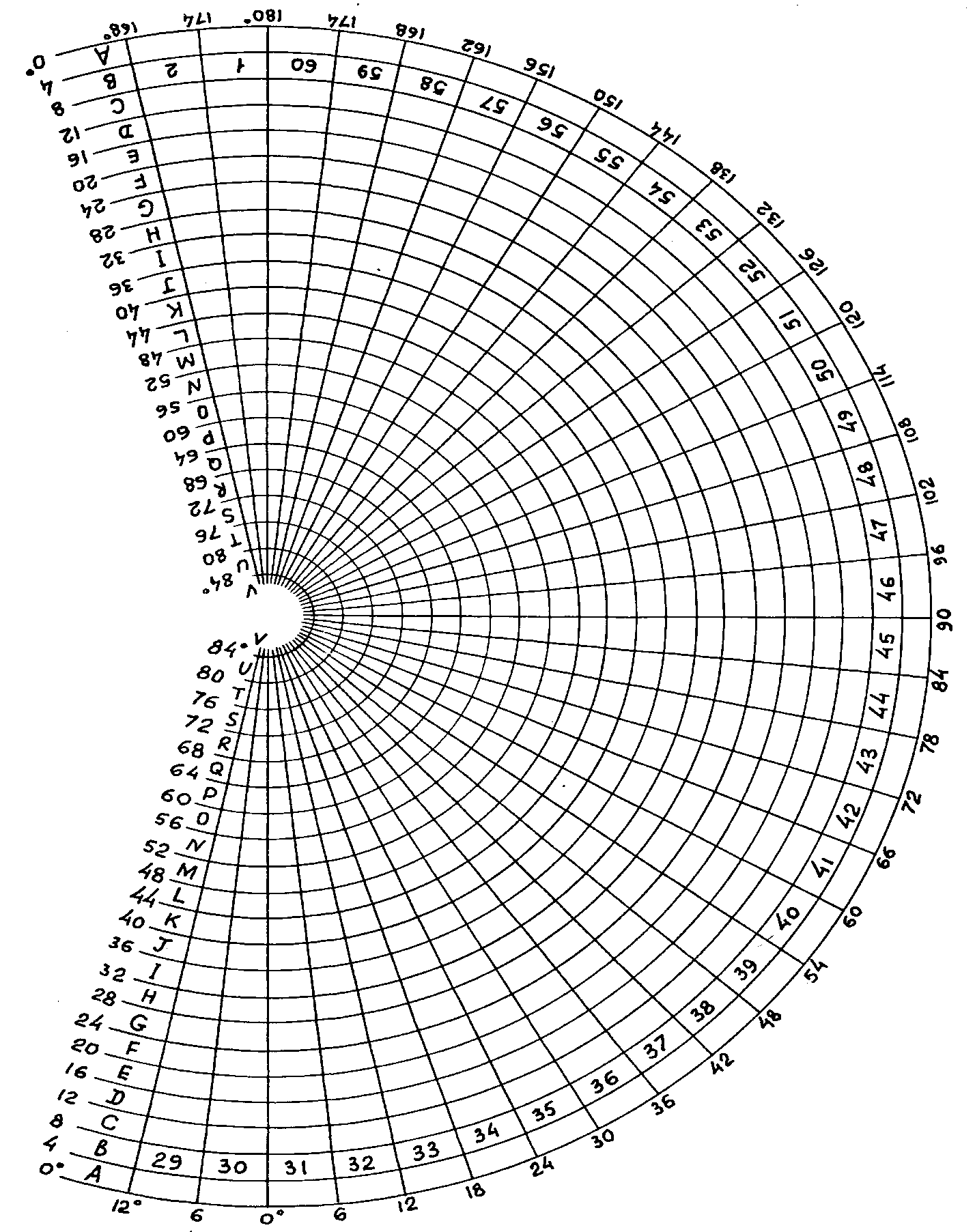  Рисунок 2 – Разграфка листов карты масштаба 1:1 000 000Лист масштаба 1:1 000 000 делится на 144 листа карт масштаба 1:100 000 L-37Рисунок 3.  Деление листа L-37 масштаба 1:1 000 000Заданная точка расположена в пределах листа карты L-37-16 масштаба        1:100 000, который на рисунке 3 выделен розовым цветом. Лист карты L-37-16 масштаба 1:100 000 делится на 4 листа карты масштаба 1:50 000. Обозначаются эти листы заглавными буквами русского алфавита (А, Б, В, Г), которые при написании полной номенклатуры приписываются к номенклатуре листа карты масштаба 1:100000Лист карти 1: 100 000L-37-16Рисунок 4. Деление листа L-37-16 масштаба 1:100 000Таким образом, заданная точка расположена в пределах листа карты           L-37-16-В масштаба 1:50 000, который на рисунке 4 выделен розовым цветом. Каждый лист карты масштаба 1:50 000 делится на 4 листа карты масштаба        1:25 000. Обозначаются эти листы строчными буквами русского алфавита (а, б, в, г), которые при написании полной номенклатуры для листов карты масштаба  1:25 000 добавляются к номенклатуре листов карты масштаба 1:50000. На рисунке 4 показано деление листа карты L-37-16-В на листы карт масштаба 1:25000. Лист карти 1: 50 000L-37-16-ВРисунок 5. Деление листа L-37-16-В масштаба 1:50 000Таким образом, заданная точка расположена в пределах листа карты           L-37-16-В-в масштаба 1:25 000, который на рисунке 5 выделен розовым цветом. Каждый лист карты масштаба 1:25 000 делится на 4 листа карты масштаба        1:10 000. Обозначаются эти листы цифрами (1, 2, 3, 4), которые при написании полной номенклатуры для листов карты масштаба  1:10 000 добавляются к номенклатуре листов карты масштаба 1:25000. На рисунке 4 показано деление листа карты L-37-16-В-в на листы карт масштаба 1:10000,Лист карти 1: 25 000L-37-16-В-вРисунок 6. Деление листа L-37-16-В-в масштаба 1:25 000Таким образом, заданная точка расположена в пределах листа карты           L-37-16-В-в-2 масштаба 1:10 000, который на рисунке 6 выделен розовым цветом.Полученный для заданной точки лист карты масштаба 1:10000 имеет следующие координаты углов рамок трапеции, показанные на рисунке 7.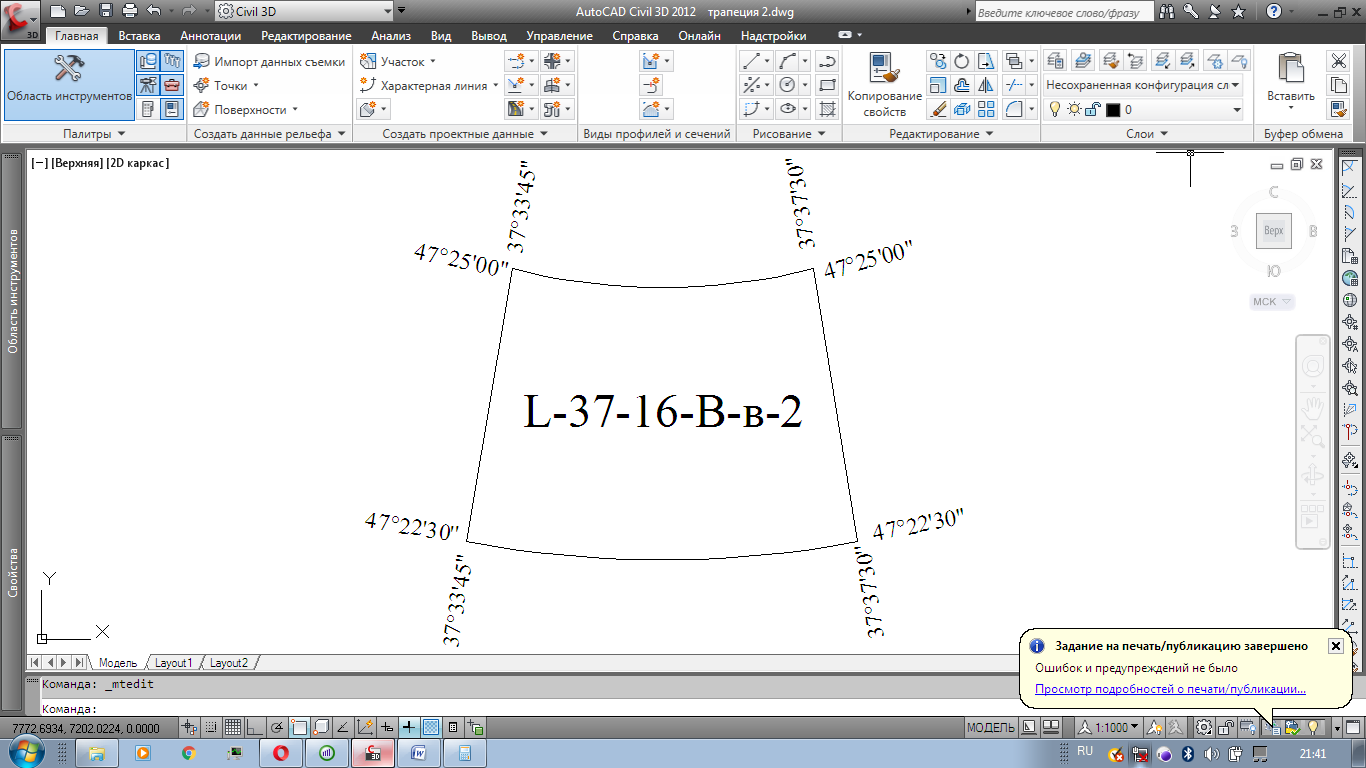 Рисунок 7. Географические координаты углов рамки заданной трапеции L-37-16-В-в-2 масштаба 1:10 000.Чтобы вычислить Гауссово сближение меридианов для точки, расположенной в середине найденного листа карты воспользуемся формулой:=1°24’23”=5063”φ=(46°22'30''+46°25’00'')/2=46°23’45'=1°01’06”Задание 4Задача 1Угол, истинное значение которого известно Х=81°15’25.6” измерен 18 раз.Вычислить среднюю квадратическую погрешность одного измерения m и среднюю квадратическую погрешность самой ошибки mm, среднюю ошибку ν, вероятную ошибку r и предельную ошибку Δпред.РешениеТаблица 1Задача 2Приведены результаты 18 измерений расстояния. Вычислить среднее арифметическое значение,  среднюю квадратическую ошибку одного измерения, среднюю квадратическую погрешность самой ошибки mm, и среднюю квадратическую погрешность простой арифметической середины, среднюю квадратическую погрешность самой ошибки mM, относительную среднеквадратическую погрешностьТаблица 2Примем начальный отсчет Х0= 124.30 мВычисляем наиболее надёжное значение измеренного расстояния. Вычисляются отклонения от наиболее надежного значения v=Средняя квадратическая погрешность одного измеренияСредняя квадратическая погрешность самой ошибкиСредняя квадратическая погрешность наиболее надежного значения смСредняя квадратическая погрешность самой ошибкиОтносительная погрешностьКонтроль:≈220.28Контроль выполнен.48°00'00''47°40'00''12345678910111247°20'00''13141516171819202122232447°00'00''25262728293031323334353646°40'00''37383940414243444546474846°20'00''49505152535455565758596046°00'00''61626364656667686970717245°40'00''73747576777879808182838445°20'00''85868788899091929394959645°00'00''97989910010110210310410510610710844°40'00''10911011111211311411511611711811912044°20'00''12112212312412512612712812913013113244°00'00''13313413513613713813914014114214314436°00'00''36°30'00''37°00'00''37°30'00''38°00'00''38°30'00''39°00'00''39°30'00''40°00'00''40°30'00''41°00'00''41°30'00''42°00'00''47°40'00''47°30'00''АБ47°20'00''ВГ37°30'00''37°45’00''38°00'00''47°30'00''47°25'00''аб47°20'00''вг37°30'00''37°37'30''37°45'00''47°25'00''47°22’30''1247°20'00''3437°30'00''37°33'45''37°37'30''№ измеренийИзмеренные значения углаИстинные ошибки ΔΔ2Формулы и вычисления181°15’ 22,6”-3.09.00Упорядоченный ряд погрешностей0.2  0.2  0.3  0.5  0.6  0.6  0.7  1.1  1.21.3  1.8  2.2  2.4  2.5  2.9  3.0  3.2  3.5r=(1.2+1.3)/2=1.25”Δпред=2·m=2·1.9”=3,8”226.2''0.60.36Упорядоченный ряд погрешностей0.2  0.2  0.3  0.5  0.6  0.6  0.7  1.1  1.21.3  1.8  2.2  2.4  2.5  2.9  3.0  3.2  3.5r=(1.2+1.3)/2=1.25”Δпред=2·m=2·1.9”=3,8”328.5''2.98.41Упорядоченный ряд погрешностей0.2  0.2  0.3  0.5  0.6  0.6  0.7  1.1  1.21.3  1.8  2.2  2.4  2.5  2.9  3.0  3.2  3.5r=(1.2+1.3)/2=1.25”Δпред=2·m=2·1.9”=3,8”427.8''2.24.84Упорядоченный ряд погрешностей0.2  0.2  0.3  0.5  0.6  0.6  0.7  1.1  1.21.3  1.8  2.2  2.4  2.5  2.9  3.0  3.2  3.5r=(1.2+1.3)/2=1.25”Δпред=2·m=2·1.9”=3,8”522.4''-3.210.24Упорядоченный ряд погрешностей0.2  0.2  0.3  0.5  0.6  0.6  0.7  1.1  1.21.3  1.8  2.2  2.4  2.5  2.9  3.0  3.2  3.5r=(1.2+1.3)/2=1.25”Δпред=2·m=2·1.9”=3,8”626.9''1.31.69Упорядоченный ряд погрешностей0.2  0.2  0.3  0.5  0.6  0.6  0.7  1.1  1.21.3  1.8  2.2  2.4  2.5  2.9  3.0  3.2  3.5r=(1.2+1.3)/2=1.25”Δпред=2·m=2·1.9”=3,8”725.1''-0.50.25Упорядоченный ряд погрешностей0.2  0.2  0.3  0.5  0.6  0.6  0.7  1.1  1.21.3  1.8  2.2  2.4  2.5  2.9  3.0  3.2  3.5r=(1.2+1.3)/2=1.25”Δпред=2·m=2·1.9”=3,8”825.3''-0.30.09Упорядоченный ряд погрешностей0.2  0.2  0.3  0.5  0.6  0.6  0.7  1.1  1.21.3  1.8  2.2  2.4  2.5  2.9  3.0  3.2  3.5r=(1.2+1.3)/2=1.25”Δпред=2·m=2·1.9”=3,8”925.8''0.20.04Упорядоченный ряд погрешностей0.2  0.2  0.3  0.5  0.6  0.6  0.7  1.1  1.21.3  1.8  2.2  2.4  2.5  2.9  3.0  3.2  3.5r=(1.2+1.3)/2=1.25”Δпред=2·m=2·1.9”=3,8”1022.1''-3.512.25Упорядоченный ряд погрешностей0.2  0.2  0.3  0.5  0.6  0.6  0.7  1.1  1.21.3  1.8  2.2  2.4  2.5  2.9  3.0  3.2  3.5r=(1.2+1.3)/2=1.25”Δпред=2·m=2·1.9”=3,8”1125.0''-0.60.36Упорядоченный ряд погрешностей0.2  0.2  0.3  0.5  0.6  0.6  0.7  1.1  1.21.3  1.8  2.2  2.4  2.5  2.9  3.0  3.2  3.5r=(1.2+1.3)/2=1.25”Δпред=2·m=2·1.9”=3,8”1225.8''0.20.04Упорядоченный ряд погрешностей0.2  0.2  0.3  0.5  0.6  0.6  0.7  1.1  1.21.3  1.8  2.2  2.4  2.5  2.9  3.0  3.2  3.5r=(1.2+1.3)/2=1.25”Δпред=2·m=2·1.9”=3,8”1327.4''1.83.24Упорядоченный ряд погрешностей0.2  0.2  0.3  0.5  0.6  0.6  0.7  1.1  1.21.3  1.8  2.2  2.4  2.5  2.9  3.0  3.2  3.5r=(1.2+1.3)/2=1.25”Δпред=2·m=2·1.9”=3,8”1424.9''-0.70.49Упорядоченный ряд погрешностей0.2  0.2  0.3  0.5  0.6  0.6  0.7  1.1  1.21.3  1.8  2.2  2.4  2.5  2.9  3.0  3.2  3.5r=(1.2+1.3)/2=1.25”Δпред=2·m=2·1.9”=3,8”1526.8''1.21.44Упорядоченный ряд погрешностей0.2  0.2  0.3  0.5  0.6  0.6  0.7  1.1  1.21.3  1.8  2.2  2.4  2.5  2.9  3.0  3.2  3.5r=(1.2+1.3)/2=1.25”Δпред=2·m=2·1.9”=3,8”1623.2''-2.45.76Упорядоченный ряд погрешностей0.2  0.2  0.3  0.5  0.6  0.6  0.7  1.1  1.21.3  1.8  2.2  2.4  2.5  2.9  3.0  3.2  3.5r=(1.2+1.3)/2=1.25”Δпред=2·m=2·1.9”=3,8”1728.1''2.56.25Упорядоченный ряд погрешностей0.2  0.2  0.3  0.5  0.6  0.6  0.7  1.1  1.21.3  1.8  2.2  2.4  2.5  2.9  3.0  3.2  3.5r=(1.2+1.3)/2=1.25”Δпред=2·m=2·1.9”=3,8”1826.7''1.11.21Упорядоченный ряд погрешностей0.2  0.2  0.3  0.5  0.6  0.6  0.7  1.1  1.21.3  1.8  2.2  2.4  2.5  2.9  3.0  3.2  3.5r=(1.2+1.3)/2=1.25”Δпред=2·m=2·1.9”=3,8”∑+1465.96Упорядоченный ряд погрешностей0.2  0.2  0.3  0.5  0.6  0.6  0.7  1.1  1.21.3  1.8  2.2  2.4  2.5  2.9  3.0  3.2  3.5r=(1.2+1.3)/2=1.25”Δпред=2·m=2·1.9”=3,8”81°15’25.6”-27.6Упорядоченный ряд погрешностей0.2  0.2  0.3  0.5  0.6  0.6  0.7  1.1  1.21.3  1.8  2.2  2.4  2.5  2.9  3.0  3.2  3.5r=(1.2+1.3)/2=1.25”Δпред=2·m=2·1.9”=3,8”-13.6Упорядоченный ряд погрешностей0.2  0.2  0.3  0.5  0.6  0.6  0.7  1.1  1.21.3  1.8  2.2  2.4  2.5  2.9  3.0  3.2  3.5r=(1.2+1.3)/2=1.25”Δпред=2·m=2·1.9”=3,8”Упорядоченный ряд погрешностей0.2  0.2  0.3  0.5  0.6  0.6  0.7  1.1  1.21.3  1.8  2.2  2.4  2.5  2.9  3.0  3.2  3.5r=(1.2+1.3)/2=1.25”Δпред=2·m=2·1.9”=3,8”№ п/пРезультат измеренийεiεi2νiνi21124.388.064-4.621.162124.410.0100-2.66.763124.4414.01961.41.964124.4616.02563.411.565124.388.064-4.621.166124.4111.0121-1.62.567124.4515.02252.45.768124.4919.03616.440.969124.4616.02563.411.5610124.388.064-4.621.1611124.4515.02252.45.7612124.4818.03245.429.1613124.4212.0144-0.60.3614124.399.081-3.612.9615124.4515.02252.45.7616124.410.0100-2.66.7617124.399.081-3.612.9618124.4414.01961.41.96Х0124.30227.030830.2220.28